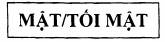 PHIẾU KHÁM SỨC KHỎE CÁN BỘ(Đợt khám ngày   tháng   năm …….)I. HÀNH CHÍNH1. Họ và tên (viết chữ in hoa): ……………………………………………………………………….2. Sinh ngày …. tháng …. năm ………………………………………………………………………3. Giới: Nam □ Nữ □4. Số điện thoại liên lạc: ………………………………………………………………………………5. Khi cần báo tin cho ai (họ tên, địa chỉ, số SĐT liên hệ)…………………………………………………………………………………………………………….6. Chỗ ở hiện tại: ……………………………………………………………………………………….7. Cơ quan công tác: …………………………………………………………………………………...8. Chức vụ: ………………………………………………………………………………………………II. TIỀN SỬ BỆNH CỦA BẢN THÂN VÀ GIA ĐÌNH1. Tiền sử bản thân1.1. Thói quen sinh hoạtĐề nghị Ông /Bà đánh dấu X vào ô thói quen tương thích1.2. Tiền sử mắc bệnhÔng /bà có mắc các bệnh nào sau đây không (Nếu có thì tích vào câu tương ứng)1.3. Tiền sử kháca) Tiền sử dị ứng với thuốc, thức ăn (nếu có ghi cụ thể):………………………………………………………………………………………………………..………………………………………………………………………………………………………..b) Ông (bà) có đã điều trị bệnh thuốc gì không? (Nếu có, xin hãy liệt kê các thuốc đang dùng và liều lượng)………………………………………………………………………………………………………..………………………………………………………………………………………………………..c) Thủ thuật và phẫu thuật đã được làm (nếu có ghi cụ thể tên thủ thuật, phẫu thuật, năm thực hiện)………………………………………………………………………………………………………..1.4. Hiện tại đang bị mắc bệnh gì và đang dùng thuốc gì? (nếu có ghi cụ thể)………………………………………………………………………………………………………..2. Tiền sử gia đình: trong gia đình có ông /bà, bố, mẹ, anh chị em ruột mắc các bệnh sau đây không? (Nếu có thì tích vào câu tương ứng)………………………………………………………………………………………………………………..III. KHÁM LÂM SÀNGPhần A. HỎI BỆNHPHẦN B. KHÁM THỰC THỂPHẦN C: CẬN LÂM SÀNG(Những danh mục Cận lâm sàng in đậm chỉ thực hiện nếu có chỉ định) Ghi tóm tắt kết quả (phần chi tiết có phiếu kết quả kèm theo)I. Siêu âm(1) Siêu âm Bụng: (Gan, Mật, Tụy, Lách, Thận, Bàng quang, Tiền liệt tuyến, Tử cung, Phần phụ)………………………………………………………………………………………………………………………………………………………………………………………………………………………………………………………………………………………………………………………………………………………………………………………………………………………………………………………………………………………………………………………………………………………………………………………………………………………………………………………………(2) Siêu âm vú (đối với nữ)……………………………………………………………………………………………………………………………………………………………………………………………………………………(3) Siêu âm tuyến giáp……………………………………………………………………………………………………………………………………………………………………………………………………………………(4) Siêu âm Tim……………………………………………………………………………………………………………………………………………………………………………………………………………………(5) Siêu âm mạch máu……………………………………………………………………………………………………………………………………………………………………………………………………………………(6) Siêu âm đầu dò âm đạo……………………………………………………………………………………………………………………………………………………………………………………………………………………(7) Siêu âm khác (Nếu có chỉ định)……………………………………………………………………………………………………………………………………………………………………………………………………………………II. Điện tâm đồ(8) Điện tâm đồ……………………………………………………………………………………………………………………………………………………………………………………………………………………III. Xquang(9) Chụp Xquang ngực thẳng, nghiêng……………………………………………………………………………………………………………………………………………………………………………………………………………………(10) Chụp XQ vú 2 tư thế……………………………………………………………………………………………………………………………………………………………………………………………………………………(11) Chụp XQ cột sống (Nếu có chỉ định)……………………………………………………………………………………………………………………………………………………………………………………………………………………(12) Chụp Xquang khác (Nếu có theo chỉ định)……………………………………………………………………………………………………………………………………………………………………………………………………………………IV. Chụp Cắt lớp vi tính (Nếu có theo chỉ định)(13) Chụp Cắt lớp vi tính phổi liều thấp……………………………………………………………………………………………………………………………………………………………………………………………………………………(14) Chụp Cắt lớp vi tính mạch vành……………………………………………………………………………………………………………………………………………………………………………………………………………………(15) Chụp Cắt lớp vi tính khác……………………………………………………………………………………………………………………………………………………………………………………………………………………V. Chụp Cộng hưởng từ (MRI) (nếu có chỉ định)(16) Não-mạch não……………………………………………………………………………………………………………………………………………………………………………………………………………………(17) Cột sống cổ……………………………………………………………………………………………………………………………………………………………………………………………………………………(18) Cột sống thắt lưng……………………………………………………………………………………………………………………………………………………………………………………………………………………(19) Chụp MRI khácVI. PET/CT (nếu có chỉ định)(20) PET/CT toàn thân……………………………………………………………………………………………………………………………………………………………………………………………………………………VI. Nội soi (nếu có chỉ định)(21) Nội soi dạ dày, tá tràng……………………………………………………………………………………………………………………………………………………………………………………………………………………(22) Nội soi đại tràng……………………………………………………………………………………………………………………………………………………………………………………………………………………(23) Nội soi khác……………………………………………………………………………………………………………………………………………………………………………………………………………………VII. Đo mật độ xương (nếu có chỉ định)(24) Đo mật độ xương……………………………………………………………………………………………………………………………………………………………………………………………………………………VIII. Các thăm dò chức năng khác: (nếu có chỉ định)…………………………………………………………………………………………………………Phần D: XÉT NGHIỆM (Có Danh mục xét nghiệm đính kèm)Ghi tóm tắt kết quả (phần chi tiết có phiếu kết quả kèm theo)I. Máu1. Huyết học……………………………………………………………………………………………………………………………………………………………………………………………………………………2. Sinh hóa……………………………………………………………………………………………………………………………………………………………………………………………………………………3. Dấu ấn ung thư…………………………………………………………………………………………………………II. Vi sinh, miễn dịch…………………………………………………………………………………………………………III. Nước tiểu…………………………………………………………………………………………………………IV. Phân…………………………………………………………………………………………………………V. Phiến đồ âm đạo/Cổ tử cung…………………………………………………………………………………………………………VI. Giải phẫu bệnh…………………………………………………………………………………………………………PHẦN E. KẾT LUẬN1. Các bệnh chính (nếu có)………………………………………………………………………………………………………………………………………………………………………………………………………………………………………………………………………………………………………………………………2. Hướng theo dõi và điều trị………………………………………………………………………………………………………………………………………………………………………………………………………………………………………………………………………………………………………………………………3. Xếp loại sức khỏe: Loại: ………………………………………………………………………………., ngày ... tháng ... năm …Trưởng Ban Bảo vệ, chăm sóc sức khỏe cán bộ Trung ương
(Ký tên đóng dấu)DANH MỤC XÉT NGHIỆM(Những danh mục xét nghiệm in đậm chỉ thực hiện nếu có chỉ định)1. HUYẾT HỌC(1) Nhóm máu ABO, Rh: (đóng dấu, không viết tay) …………………………………………………2. XÉT NGHIỆM DẤU ẤN UNG THƯ(Lưu ý: Các xét nghiệm in đậm chỉ thực hiện nếu có chỉ định)5. XÉT NGHIỆM VI SINH & MIỄN DỊCH6. XÉT NGHIỆM NƯỚC TIỂU7. XÉT NGHIỆM PHÂN8. GIẢI PHẪU BỆNH: (Nếu có chỉ định)…………………………………………………………………………………………………………………………………………………………………………………………………………………….ĐƠN VỊ ………………….
Mã số Hồ sơ ……………………..CỘNG HÒA XÃ HỘI CHỦ NGHĨA VIỆT NAM
Độc lập - Tự do - Hạnh phúc
---------------1) Một ngày ngủ mấy tiếng (giờ)□ < 5□ < 7□ ≤ 8□ > 8Khác ………………2) Đêm ngủ□ Mất ngủ□ Hay thức giấc□ Dậy sớm□ Ngủ ngonKhác ………………3) Hiện tại chơi môn thể thao nào□ Đi bộ□ Cầu lông/tenis□ Bơi lội□ GolfKhác ………………4) Thời gian trung bình chơi thể thao (phút)/ngày ………………………………………………..4) Thời gian trung bình chơi thể thao (phút)/ngày ………………………………………………..4) Thời gian trung bình chơi thể thao (phút)/ngày ………………………………………………..4) Thời gian trung bình chơi thể thao (phút)/ngày ………………………………………………..4) Thời gian trung bình chơi thể thao (phút)/ngày ………………………………………………..4) Thời gian trung bình chơi thể thao (phút)/ngày ………………………………………………..5) Hút thuốcThuốc lá □Xì gà □□ Không hút□ Nếu hút ghi số lượng điếu …/ngày□ Số năm đã hút …….Khác ………………6) Uống rượu bia□ Không□ Thỉnh thoảng□ Uống nhiềuSố năm đã uống …….Khác ………………7) Ăn mặn□ Ăn rất mặn□ Ăn mặn□ Ăn nhạt vừa□ Ăn nhạtKhác ………………8) ĂN ngọt□ Ăn rất ngọt□ Ăn ngọt□ Ăn ngọt vừa□ Ăn nhạtKhác ………………1) Tim mạch□ Tăng HA□ Bệnh ĐM vành□ Suy tim□ RL nhịp timKhác ………………2) Hô hấp□ Lao□ Hen□ Bệnh phổi tắc nghẽn mạn tính□ Tràn dịch/khí màng phổiKhác ………………3) Nội tiết□ Đái tháo đường□ Cường tuyến giáp□ Suy tuyến giáp□ Suy tuyến thượng thậnKhác ………………4) Tiêu hóa□ Loét dạ dày□ Viêm đại tràng□ Sỏi mật□ Viêm ganKhác ………………5) Thận, tiết niệu□ Viêm cầu thận□ Sỏi thận□ U xơ TLT□ Suy thậnKhác ………………6) Thần kinh, tâm thần□ Động kinh□ Liệt□ Loạn thần□ Giảm trí nhớKhác ………………7) Xương, khớp□ Gút□ Thoái hóa khớpThoát vị đĩa đệm□ Gù vẹo, quá ưỡnKhác ………………8) Da liễu□ Luput□ Vẩy nến□ Viêm loét da□ Bệnh EczemaKhác ………………9) Bệnh về máu□ Thiếu máu□ Suy tủy xương□ Lơ xê mi□ Xuất huyết giảm tiểu cầuKhác ………………10) RHMViêm lợi□ Viêm quanh cuống□ Sâu răng□ Mất răng (số lượng)Khác ………………11) TMH□ Viêm tai giữa□ Ù tai□ Viêm xoang□ Viêm họng/T.quảnKhác ………………12) Mắt□ Glocom□ Đục thủy tinh thể□ Chấn thương mắt□ Tật khúc xạKhác ………………13) Sản, phụ khoa□ RL kinh nguyệt□ Mổ đẻ□ Triệt sản□ Vô sinhKhác ………………14) Ung thư các cơ quan□ hệ hô hấp□ hệ tiêu hóa□ CQ hệ tiết niệu□ hệ tạo máuKhác ………………15) Bệnh khác ………………………………………………………………………………………..15) Bệnh khác ………………………………………………………………………………………..15) Bệnh khác ………………………………………………………………………………………..15) Bệnh khác ………………………………………………………………………………………..15) Bệnh khác ………………………………………………………………………………………..15) Bệnh khác ………………………………………………………………………………………..□ Tăng HABệnh ĐM vànhĐái tháo đườngLoét dạ dày□ Hen□ Lao□ Bệnh về thần kinh□ Rối loạn tâm thần□ Loãng xương□ Dị ứng□ Ung thưKhác……………………………….………………….………., ngày ... tháng ... năm ...
Người khai thác tiền sử
(Ký và ghi rõ họ, tên)Triệu chứng cơ năng□ Khó thở □ Hồi hộp đánh trống ngực □ Ho □ Khàn tiếng □ Uống nhiều, đái nhiều □ Ợ hơi,□ Ợ chua □ Giảm trí nhớ □ Mất ngủ □ Hoa mắt, chóng mặt □ Ù tai □ Nghe kém □ Đau họng□ Nuốt khó □ Nghẹn □ Nhìn mờ □ Đái buốt, đái rắt, □ Đại tiện nhầy □ Đại tiện máu □ Táo bón□ RL kinh nguyệt□ Khác ……………………………………………………………………………………………Triệu chứng đau□ Đầu □ Cổ □ Ngực □ Bụng □ Thắt lưng □ Các khớp □ Xương □ Cơ □ Tai □ Mắt□ Răng □ Họng□ Đau khác  ……………………………………………………………………………………………KHÁM THỂ LỰC VÀ TOÀN THÂNKHÁM THỂ LỰC VÀ TOÀN THÂN1. Thể lựcChiều cao: ………… cm; Cân nặng: ………….kg;BMI [cân nặng/(chiều cao)2]: ……………………………………………………………………………..2. Toàn thân- Da, niêm mạc ……………………………………………………………………………………..- Lưỡi, hơi thở ……………………………………………………………………………………..- Tinh thần ………………………………………………………………………………………….- Hạch ngoại vi ……………………………………………………………………………………..- Khác ……………………………………………………………………………………………….1. Thể lựcChiều cao: ………… cm; Cân nặng: ………….kg;BMI [cân nặng/(chiều cao)2]: ……………………………………………………………………………..2. Toàn thân- Da, niêm mạc ……………………………………………………………………………………..- Lưỡi, hơi thở ……………………………………………………………………………………..- Tinh thần ………………………………………………………………………………………….- Hạch ngoại vi ……………………………………………………………………………………..- Khác ……………………………………………………………………………………………….KHÁM NỘI KHOAKHÁM NỘI KHOA3. Tim mạch- Nhịp tim ……………………………………………………………………………………………….- Tần số tim ……………………………………………………………………………………………….- Tiếng tim ……………………………………………………………………………………………….- Huyết áp: …………………mmHg- Các triệu chứng khác …………………………………………………………………………………Khám hệ thống mạch máu- Động mạch ……………………………………………………………………………………………….- Tĩnh mạch ……………………………………………………………………………………………….4. Hô hấp- Lồng ngực ……………………………………………………………………………………………….- Nhịp thở ………… lần/phút- Khám phổi ……………………………………………………………………………………………….5. Khám bụng:- Tiêu hóa: ……………………………………………………………………………………………….……………………………………………………………………………………………………………..- Thận, tiết niệu: …………………………………………………………………………………………………………………………………………………………………………………………………………3. Tim mạch- Nhịp tim ……………………………………………………………………………………………….- Tần số tim ……………………………………………………………………………………………….- Tiếng tim ……………………………………………………………………………………………….- Huyết áp: …………………mmHg- Các triệu chứng khác …………………………………………………………………………………Khám hệ thống mạch máu- Động mạch ……………………………………………………………………………………………….- Tĩnh mạch ……………………………………………………………………………………………….4. Hô hấp- Lồng ngực ……………………………………………………………………………………………….- Nhịp thở ………… lần/phút- Khám phổi ……………………………………………………………………………………………….5. Khám bụng:- Tiêu hóa: ……………………………………………………………………………………………….……………………………………………………………………………………………………………..- Thận, tiết niệu: …………………………………………………………………………………………………………………………………………………………………………………………………………6. Xương - Khớp: ………………………………………………………………………………………………………………………………………………………………………………………………………..…………………………………………………………………………………………………………….7. Nội tiết: …………………………………………………………………………………………………………………………………………………………………………………………………………….…………………………………………………………………………………………………………….8. Tâm thần - Thần kinh ………………………………………………………………………………..…………………………………………………………………………………………………………….…………………………………………………………………………………………………………….6. Xương - Khớp: ………………………………………………………………………………………………………………………………………………………………………………………………………..…………………………………………………………………………………………………………….7. Nội tiết: …………………………………………………………………………………………………………………………………………………………………………………………………………….…………………………………………………………………………………………………………….8. Tâm thần - Thần kinh ………………………………………………………………………………..…………………………………………………………………………………………………………….…………………………………………………………………………………………………………….BÁC SĨ
(Ký và ghi rõ họ tên)KHÁM CHUYÊN KHOABÁC SĨ
(Ký và ghi rõ họ tên)9. Ngoại khoa………………………………………………………………………………..………………………………………………………………………………..10. Sản phụ khoa………………………………………………………………………………..………………………………………………………………………………..11. Da Liễu………………………………………………………………………………..………………………………………………………………………………..12. Răng hàm mặt- Kết quả khám:+ Hàm trên: …………………………………………………………………+ Hàm dưới: …………………………………………………………………- Tóm tắt kết quả: ……………………………………………………………13. Tai mũi họng- Tình trạng tai ngoài (vành tai, ống tai....) ………………………………- Thính lực:Tai trái: Nói thường: ……………..m; Nói thầm: …………..mTai phải: Nói thường: …………….m; Nói thầm: …………..m- Đo thính lực (nếu có chỉ định)Tai trái …………………………………………………………………Tai phải …………………………………………………………………- Nội soi TMH (nếu có chỉ định) …………………………………………- Tóm tắt kết quả: …………………………………………………………14. Mắt- Kết quả khám thị lực:Không kính: Mắt phải: ………… Mắt trái: ………….Có kính: Mắt phải: ……….. Mắt trái: …………..- Nhãn áp ……………………………………………………………………..Thủy tinh thể …………………………………………………………………- Soi đáy mắt (nếu có chỉ định) ………………………………………………- Tóm tắt kết quả: ……………………………………………………………15. Khám khác:…………………………………………………………………………………..…………………………………………………………………………………..…………………………………………………………………………………..Chủ tịch Hội đồng
Chuyên môn miền ……….
(Ký và ghi rõ họ tên)Giám đốc Bệnh viện …………….
(Ký tên, đóng dấu)Trưởng Đoàn khám
(Ký và ghi rõ họ tên)(2) □ 1. Số lượng hồng cầu máu ngoại vi(3) □ Hemoglobin(4) □ Hematocrit(5) □ Hồng cầu lưới(6) □ Số lượng bạch cầu(7) □ Công thức bạch cầu(8) □ Số lượng tiểu cầu(9) □ Máu lắng (Máy tự động)Xét nghiệm đông máu cơ bản(10) □ PT(11) □ APTT(12) □ FibrinogenXét nghiệm khác: (Nếu có chỉ định)(13) □ MCV(14) □ MCH(15) □ MCHC(16) □ Hồng cầu có nhân(17) □ KST sốt rét2. SINH HÓA MÁU2. SINH HÓA MÁU2. SINH HÓA MÁU(18) □ Glucose(19) □ HbA1C(20) □ Ure(21) □ Creatinin(22) □ AST (GOT)(23) □ ALT (GPT)(24) □ GGT(25) □ Acid Uric(26) □ Cholesterol TP(27) □ HDL.Cho(28) □ LDL.Cho(29) □ Triglyceride (TG)(30) □ Lipid(31) □ Bilirubin TP(32) □ Bilirubin TT(33) □ Protein TP(34) □ Albumin(35) □ Điên giải đồ (Na+, K+, Cl-)(36) □ Canxi TP(37) □ Canxi ion(38) □ CRP(39) □ Sất(40) □ Ferritin(41) □ TSH(42) □ FT4(43) □ Xét nghiệm khác: (Nếu có chỉ định)……………………….1. Phổi2. Gan3. Vú4. Tuyến giáp5. Tuyến tiền liệt(44) □ CYFRA 21-1(45) □ SCC(46) □ NSE(47) □ ProGRP(48) D AFP(49) □ PIVKA II(50) □ CA 15-3(51) □ CA 27.29(52) □ CEA(53) □ Thyroglobulin(54) □ Calcitonin(55) □ PSA (cả total PSA và free PSA)6. Dạ dày7. Đại tràng8. Cổ tử cung9. Đường mật, tụy10. Buồng trứng(56) □ CA 19-9(57) □ CEA(58) □ CEA(59) □ SCC(60) □ CA 19-9(61) □ CEA(62) □ CA 125(63) □ HE411. Tinh hoàn12. U nguyên bào thần kinh13. U lympho, bạch cầu14. U thần kinh nội tiết15. Khác(64) □ Beta-hCG(65) □ NSE(66) □ Beta2 Micro globulin(67) □ LDH(68) □ Chromogranin A (CgA)VI SINH(69) □ HbsAg(70) □ HbsAb(71) □ Anti - HCV(72) □ HPV (nữ)(73) □ Vi khuẩn Helicobacter pylori (HP)MIỄN DỊCH (Nếu có chỉ định)□ Anti - HBs□ HCV RNA□ HbeAg□ Anti - HBe□ Anti - HBc IgG□ Anti - HBc IgM□ Anti - HAV-IgM□ Anti - HAV-total□ Toxoplasma IgM□ Toxoplasma IgG□ Rubella-IgM□ RubelIa-IgG□ Cytomegalovirus (CMV IgM)□ Cytomegalovirus (CMV IgG)□ VDRL□ H. Pylori IgG & CIM□ Dengue IgG & IgMKhác ……………………..VI SINH(69) □ HbsAg(70) □ HbsAb(71) □ Anti - HCV(72) □ HPV (nữ)(73) □ Vi khuẩn Helicobacter pylori (HP)MIỄN DỊCH (Nếu có chỉ định)□ Anti - HBs□ HCV RNA□ HbeAg□ Anti - HBe□ Anti - HBc IgG□ Anti - HBc IgM□ Anti - HAV-IgM□ Anti - HAV-total□ Toxoplasma IgM□ Toxoplasma IgG□ Rubella-IgM□ RubelIa-IgG□ Cytomegalovirus (CMV IgM)□ Cytomegalovirus (CMV IgG)□ VDRL□ H. Pylori IgG & CIM□ Dengue IgG & IgMKhác ……………………..VI SINH(69) □ HbsAg(70) □ HbsAb(71) □ Anti - HCV(72) □ HPV (nữ)(73) □ Vi khuẩn Helicobacter pylori (HP)MIỄN DỊCH (Nếu có chỉ định)□ Anti - HBs□ HCV RNA□ HbeAg□ Anti - HBe□ Anti - HBc IgG□ Anti - HBc IgM□ Anti - HAV-IgM□ Anti - HAV-total□ Toxoplasma IgM□ Toxoplasma IgG□ Rubella-IgM□ RubelIa-IgG□ Cytomegalovirus (CMV IgM)□ Cytomegalovirus (CMV IgG)□ VDRL□ H. Pylori IgG & CIM□ Dengue IgG & IgMKhác ……………………..VI SINH(69) □ HbsAg(70) □ HbsAb(71) □ Anti - HCV(72) □ HPV (nữ)(73) □ Vi khuẩn Helicobacter pylori (HP)MIỄN DỊCH (Nếu có chỉ định)□ Anti - HBs□ HCV RNA□ HbeAg□ Anti - HBe□ Anti - HBc IgG□ Anti - HBc IgM□ Anti - HAV-IgM□ Anti - HAV-total□ Toxoplasma IgM□ Toxoplasma IgG□ Rubella-IgM□ RubelIa-IgG□ Cytomegalovirus (CMV IgM)□ Cytomegalovirus (CMV IgG)□ VDRL□ H. Pylori IgG & CIM□ Dengue IgG & IgMKhác ……………………..VI SINH(69) □ HbsAg(70) □ HbsAb(71) □ Anti - HCV(72) □ HPV (nữ)(73) □ Vi khuẩn Helicobacter pylori (HP)MIỄN DỊCH (Nếu có chỉ định)□ Anti - HBs□ HCV RNA□ HbeAg□ Anti - HBe□ Anti - HBc IgG□ Anti - HBc IgM□ Anti - HAV-IgM□ Anti - HAV-total□ Toxoplasma IgM□ Toxoplasma IgG□ Rubella-IgM□ RubelIa-IgG□ Cytomegalovirus (CMV IgM)□ Cytomegalovirus (CMV IgG)□ VDRL□ H. Pylori IgG & CIM□ Dengue IgG & IgMKhác ……………………..VI SINH(69) □ HbsAg(70) □ HbsAb(71) □ Anti - HCV(72) □ HPV (nữ)(73) □ Vi khuẩn Helicobacter pylori (HP)MIỄN DỊCH (Nếu có chỉ định)□ Anti - HBs□ HCV RNA□ HbeAg□ Anti - HBe□ Anti - HBc IgG□ Anti - HBc IgM□ Anti - HAV-IgM□ Anti - HAV-total□ Toxoplasma IgM□ Toxoplasma IgG□ Rubella-IgM□ RubelIa-IgG□ Cytomegalovirus (CMV IgM)□ Cytomegalovirus (CMV IgG)□ VDRL□ H. Pylori IgG & CIM□ Dengue IgG & IgMKhác ……………………..VI SINH(69) □ HbsAg(70) □ HbsAb(71) □ Anti - HCV(72) □ HPV (nữ)(73) □ Vi khuẩn Helicobacter pylori (HP)MIỄN DỊCH (Nếu có chỉ định)□ Anti - HBs□ HCV RNA□ HbeAg□ Anti - HBe□ Anti - HBc IgG□ Anti - HBc IgM□ Anti - HAV-IgM□ Anti - HAV-total□ Toxoplasma IgM□ Toxoplasma IgG□ Rubella-IgM□ RubelIa-IgG□ Cytomegalovirus (CMV IgM)□ Cytomegalovirus (CMV IgG)□ VDRL□ H. Pylori IgG & CIM□ Dengue IgG & IgMKhác ……………………..VI SINH(69) □ HbsAg(70) □ HbsAb(71) □ Anti - HCV(72) □ HPV (nữ)(73) □ Vi khuẩn Helicobacter pylori (HP)MIỄN DỊCH (Nếu có chỉ định)□ Anti - HBs□ HCV RNA□ HbeAg□ Anti - HBe□ Anti - HBc IgG□ Anti - HBc IgM□ Anti - HAV-IgM□ Anti - HAV-total□ Toxoplasma IgM□ Toxoplasma IgG□ Rubella-IgM□ RubelIa-IgG□ Cytomegalovirus (CMV IgM)□ Cytomegalovirus (CMV IgG)□ VDRL□ H. Pylori IgG & CIM□ Dengue IgG & IgMKhác ……………………..VI SINH(69) □ HbsAg(70) □ HbsAb(71) □ Anti - HCV(72) □ HPV (nữ)(73) □ Vi khuẩn Helicobacter pylori (HP)MIỄN DỊCH (Nếu có chỉ định)□ Anti - HBs□ HCV RNA□ HbeAg□ Anti - HBe□ Anti - HBc IgG□ Anti - HBc IgM□ Anti - HAV-IgM□ Anti - HAV-total□ Toxoplasma IgM□ Toxoplasma IgG□ Rubella-IgM□ RubelIa-IgG□ Cytomegalovirus (CMV IgM)□ Cytomegalovirus (CMV IgG)□ VDRL□ H. Pylori IgG & CIM□ Dengue IgG & IgMKhác ……………………..VI SINH(69) □ HbsAg(70) □ HbsAb(71) □ Anti - HCV(72) □ HPV (nữ)(73) □ Vi khuẩn Helicobacter pylori (HP)MIỄN DỊCH (Nếu có chỉ định)□ Anti - HBs□ HCV RNA□ HbeAg□ Anti - HBe□ Anti - HBc IgG□ Anti - HBc IgM□ Anti - HAV-IgM□ Anti - HAV-total□ Toxoplasma IgM□ Toxoplasma IgG□ Rubella-IgM□ RubelIa-IgG□ Cytomegalovirus (CMV IgM)□ Cytomegalovirus (CMV IgG)□ VDRL□ H. Pylori IgG & CIM□ Dengue IgG & IgMKhác ……………………..(74) □ pH(75) □ Tế bào(76) □ Cặn nước tiểu(77) □ Protein(78) □ Glucose(79) □ Micro AlbumineCác xét nghiệm khác (Nếu có chỉ định)□ Nước tiểu 10 thông số□ A/C□ ………………………………………….(80) □ Máu trong phân (FOB)(81) □ Ký sinh trùng (KST)(82) □ Khác (ghi cụ thể) ……………………..